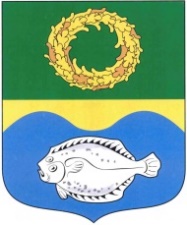 ОКРУЖНОЙ СОВЕТ ДЕПУТАТОВМУНИЦИПАЛЬНОГО ОБРАЗОВАНИЯ«ЗЕЛЕНОГРАДСКИЙ МУНИЦИПАЛЬНЫЙ ОКРУГ КАЛИНИНГРАДСКОЙ ОБЛАСТИ»РЕШЕНИЕот 17 апреля 2024 г.                                                                           № 369Зеленоградск                                  О согласовании предоставления ГАУ КО ДО «Калининградский областной детско-юношеский центр экологии, краеведения и туризма» в безвозмездное пользование нежилого здания, расположенного по адресу: Калининградская область, Зеленоградский р-н, п. Рыбачий, ул. Гагарина, д.4аЗаслушав и обсудив информацию первого заместителя главы администрации Зеленоградского муниципального округа Заболотного С.А., в соответствии с пунктами 7.1, 7.2 Положения о порядке управления и распоряжения муниципальным имуществом муниципального образования «Зеленоградский район», утвержденного решением районного Совета депутатов муниципального образования «Зеленоградский район» от 26.05.2014 № 217, окружной Совет депутатов Зеленоградского муниципального округаРЕШИЛ:1. Согласовать предоставление Государственному автономному учреждению Калининградской области дополнительного образования «Калининградский областной детско-юношеский центр экологии, краеведения и туризма» в безвозмездное пользование сроком на три года нежилого здания, расположенного по адресу: Калининградская область, Зеленоградский р-н, п. Рыбачий, ул. Гагарина, д.4а, кадастровый номер 39:05:020204:54,  площадью 727,2 кв. м.2. Разместить решение на официальном сайте органов местного самоуправления Зеленоградского муниципального округа.3. Решение вступает в силу со дня принятия.Глава Зеленоградского муниципального округа                                Р.М. Килинскене     